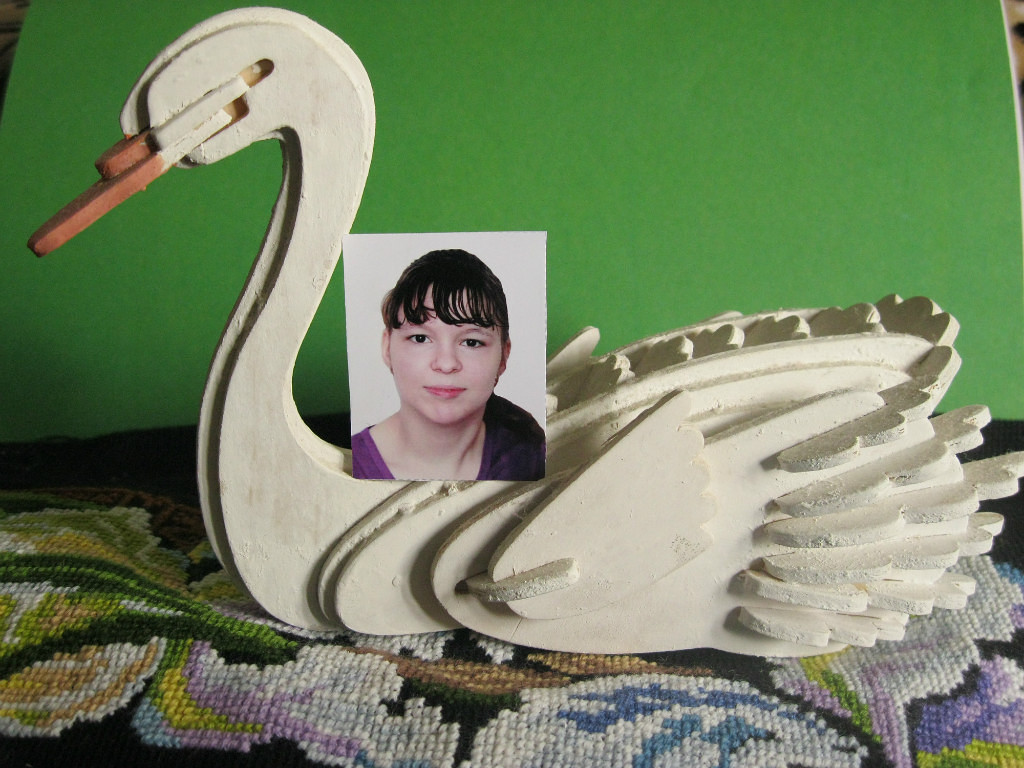 Янцен Кристина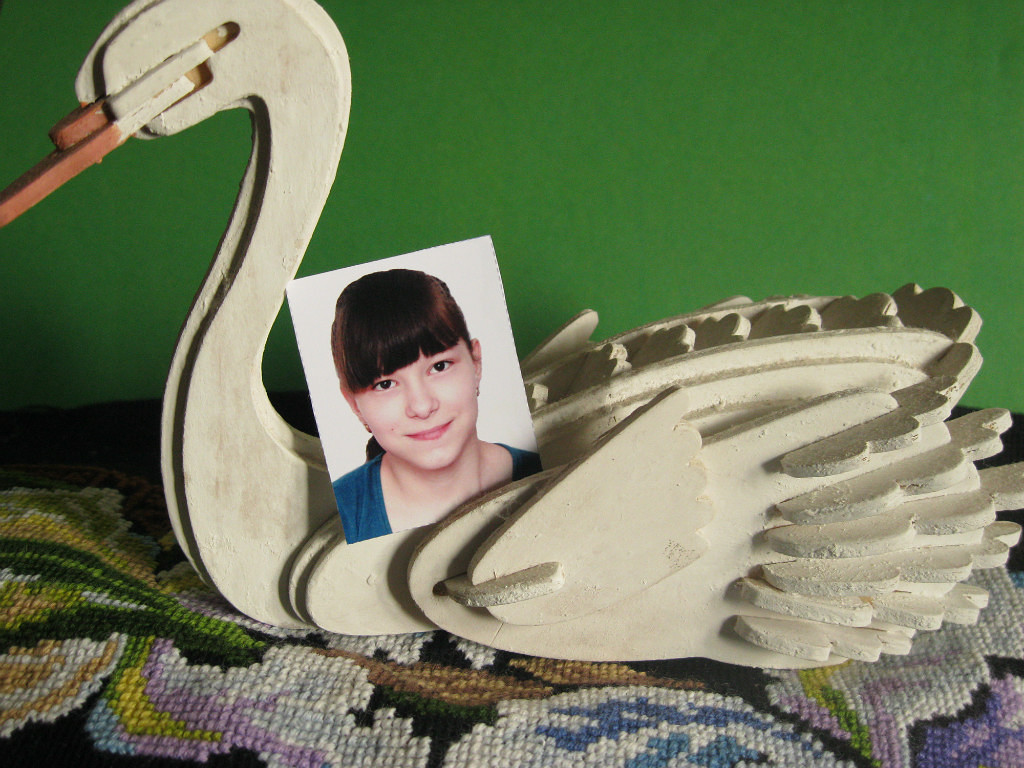 Янцен Анастасия